嘉義縣黎明國民小學111學年度國民中小學英語日活動成果報告表活動名稱英語朗讀英語朗讀辦理日期111.12.23辦理地點黎明國小黎明國小參加人數25人成果摘要-活動內容介紹及特色說明(列點說明)1、培養學生自信心。2、指導學生能回答問題與練習答句。3、教導學生表演英語朗讀和進行交流。4、以英文做為友善交流工具，學習英文句子。1、培養學生自信心。2、指導學生能回答問題與練習答句。3、教導學生表演英語朗讀和進行交流。4、以英文做為友善交流工具，學習英文句子。1、培養學生自信心。2、指導學生能回答問題與練習答句。3、教導學生表演英語朗讀和進行交流。4、以英文做為友善交流工具，學習英文句子。1、培養學生自信心。2、指導學生能回答問題與練習答句。3、教導學生表演英語朗讀和進行交流。4、以英文做為友善交流工具，學習英文句子。檢討或建議事項下次可以介紹更多材料部份的英語單字，增進學生單字量。可讓小朋友用英文話劇方式表演。下次可以介紹更多材料部份的英語單字，增進學生單字量。可讓小朋友用英文話劇方式表演。下次可以介紹更多材料部份的英語單字，增進學生單字量。可讓小朋友用英文話劇方式表演。下次可以介紹更多材料部份的英語單字，增進學生單字量。可讓小朋友用英文話劇方式表演。照片說明（4-10張）照片說明（4-10張）照片說明（4-10張）照片說明（4-10張）照片說明（4-10張）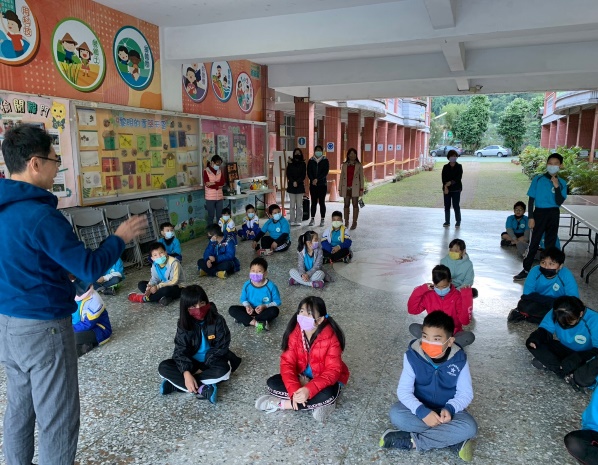 照片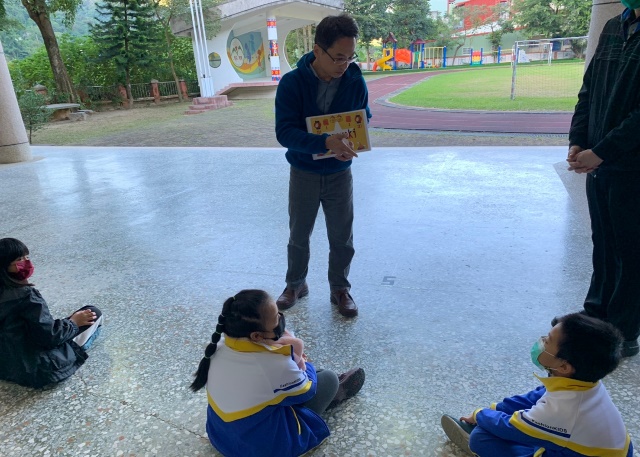 照片照片英語老師指導英語單字英語老師指導英語單字英語老師指導小朋友英語會話英語老師指導小朋友英語會話英語老師指導小朋友英語會話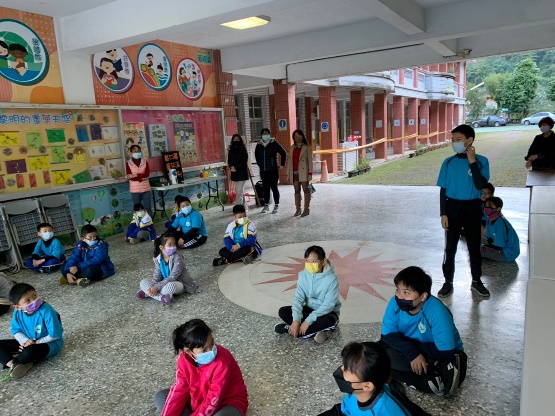 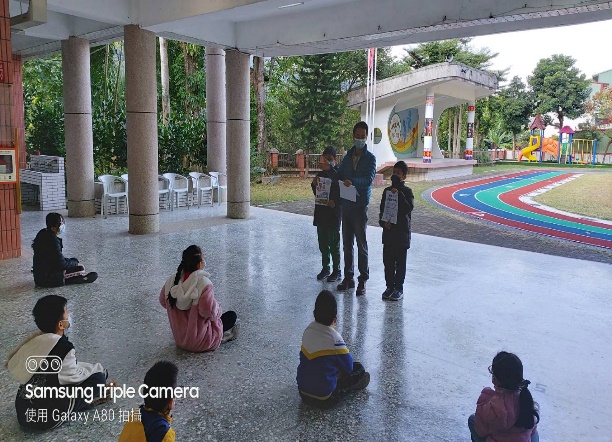 小朋友用英語回答問題小朋友用英語回答問題小朋友英語朗讀介紹小朋友英語朗讀介紹小朋友英語朗讀介紹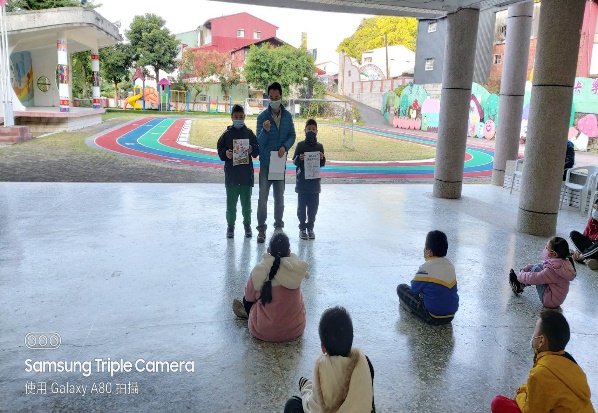 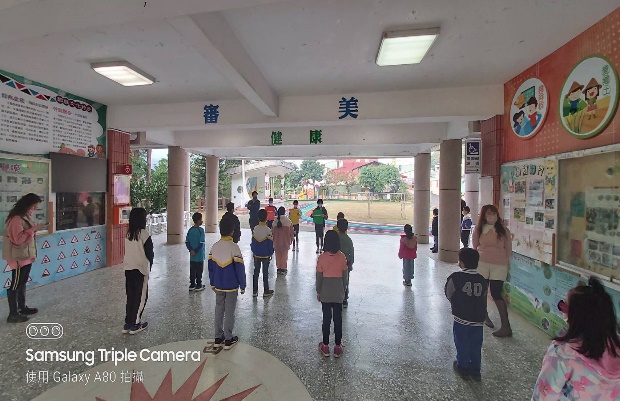 小朋友英語朗讀小朋友英語朗讀小朋友英語朗讀小朋友英語朗讀小朋友英語朗讀